	Atto costitutivo del gruppo di 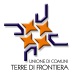 Controllo del Vicinato:Data:				Coordinatore:Via e numeri civici sottoposti alla sorveglianza: 
Ritornare il modulo compilato all’ufficio di Polizia Locale di Terre di Frontiera o alla  segreteria dei Comuni o di Terre di Frontiera, anche via mail: 
info@terredifrontiera.co.it - comandante.polizialocale@terredifrontiera.co.itIl Coordinatore del gruppo sarà contattato dal Responsabile del Programma della Polizia Locale per concordare le modalità di attivazione e della successiva formazione.Nome e CognomeIndirizzo e nr. civicoRecapito telefonicoEmail1.2.3.4.5.6.7.8.9.10.11.12.13.14.15.